проект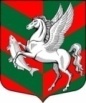 Администрация муниципального образованияСуховское сельское поселение Кировского муниципального района Ленинградской областиП О С Т А Н О В Л Е Н И Еот  ______________   №  _____О внесении изменений в постановление администрации муниципального образования Суховское сельское поселение Кировского муниципального района Ленинградской области от 16.01.2019 г. № 07 «Об установлении фактической стоимости одного квадратного метра общей площади жилья в рамках федеральной целевой программы «Устойчивое развитие сельских территорий на 2014-2017 годы и на период до 2020 года» и подпрограммы «Устойчивое развитие сельских территорий на 2014-2017 годы и на период до 2020 года» государственной программы Ленинградской области «Развитие сельского хозяйства Ленинградской области на 2013-2020 годы» на территории муниципального образования Суховское сельское поселение Кировского муниципального района Ленинградской области на 2019 год          В целях приведения нормативного правового акта в соответствие с Положением о порядке и условиях реализации мероприятий по улучшению жилищных условий граждан, проживающих в сельской местности, в том числе молодых семей и молодых специалистов, в рамках подпрограммы "Устойчивое развитие сельских территорий Ленинградской области" государственной программы Ленинградской области "Развитие сельского хозяйства Ленинградской области", утвержденной постановлением Правительства Ленинградской области от 10 июня 2014 года N 241 и подпрограммы "Устойчивое развитие сельских территорий" Государственной программы развития сельского хозяйства и регулирования рынков сельскохозяйственной продукции, сырья и продовольствия на 2013-2020 годы, утвержденной постановлением Правительства Российской Федерации от 14 июля 2012 года N 717,  внести следующие изменения:В названии постановления администрации муниципального образования Суховское сельское поселение Кировского муниципального района Ленинградской области от 16.01.2019 г. № 07 строки «в рамках федеральной целевой программы «Устойчивое развитие сельских территорий на 2014-2017 годы и на период до 2020 года» и подпрограммы «Устойчивое развитие сельских территорий на 2014-2017 годы и на период до 2020 года» государственной программы Ленинградской области «Развитие сельского хозяйства Ленинградской области на 2013-2020 годы» заменить на «в рамках ведомственной целевой программы  «Устойчивое развитие сельских территорий» подпрограммы «Обеспечение условий развития агропромышленного комплекса» государственной программы развития сельского хозяйства и регулирования рынков сельскохозяйственной продукции, сырья и продовольствия и подпрограммы «Устойчивое развитие сельских территорий Ленинградской области» государственной программы Ленинградской области  «Развитие сельского хозяйства Ленинградской области».В пункте 1 постановления администрации муниципального образования Суховское сельское поселение Кировского муниципального района Ленинградской области от 16.01.2019 г. № 07 строки «в рамках федеральной целевой программы «Устойчивое развитие сельских территорий на 2014-2017 годы и на период до 2020 года» и подпрограммы «Устойчивое развитие сельских территорий на 2014-2017 годы и на период до 2020 года» государственной программы Ленинградской области «Развитие сельского хозяйства Ленинградской области на 2013-2020 годы» заменить на «в рамках ведомственной целевой программы  «Устойчивое развитие сельских территорий» подпрограммы «Обеспечение условий развития агропромышленного комплекса» государственной программы развития сельского хозяйства и регулирования рынков сельскохозяйственной продукции, сырья и продовольствия и подпрограммы «Устойчивое развитие сельских территорий Ленинградской области» государственной программы Ленинградской области  «Развитие сельского хозяйства Ленинградской области».Постановление подлежит официальному опубликованию в средствах массовой информации и размещению в сети «Интернет» на официальном сайте, и вступает в силу после его официального опубликования (обнародования).   Ведущий специалист                                                                В.А. Золотинкина                 